Körperteile  - Časti telaNová SZ PZ str. 19/ poznať časti tela aj s členom + plurálVedieť vyjadriť bolesti:ich habedu haster, sie hatwir habenihr habtsie, Sie habenPrivlastňovacie zámená v nominatíve: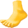 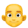 	ich: Mein Kopf tut weh.	du: Dein Kopf tut weh.				Podst. meno muž. rodu (der Kopf, der Fuß …)	er: Sein Kopf tut weh.	sie: Ihr Kopf tut weh.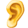 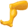 ich: Mein Bein tut weh. 	du: Dein Bein tut weh.				Podst. meno str. rodu (das Bein, das Ohr…)	er: Sein Bein  tut weh.	sie: Ihr Bein tut weh.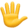 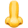 ich: Meine Hand tut weh.	du: Deine Hand tut weh.			Podst. meno žen. rodu (die Hand, die Nase…)	er: Seine Hand  tut weh. 	sie: Ihre Hand tut weh.ich: Meine Hände tun weh.	du: Deine Hände tun weh.			Podst. meno v pluráli (die Hände, die Beine…)	er: Seine Hände  tun weh. 	sie: Ihre Hände tun weh				weh tun = pôsobiť bolesť (bolieť)								tut – sloveso vyčasované v 3. os. sg.								tun – sloveso vyčasované v 3. os. pl.